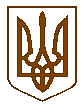 УКРАЇНАБілокриницька   сільська   радаРівненського   району    Рівненської    областіВ И К О Н А В Ч И Й       К О М І Т Е Т  ПРОЕКТ   РІШЕННЯвід  02  липня  2019  року                                                                           №                                                      Про присвоєння поштової адреси  на  житловий  будинок	Розглянувши  заяву гр. Коваленко Олени Боянівни,  про присвоєння поштової адреси на житловий будинок в с. Антопіль Рівненського району Рівненської області, взявши до уваги подані ним документи, керуючись п.п. 10 п.б ст. 30 Закону України «Про місцеве самоврядування в Україні», виконавчий комітет Білокриницької сільської радиВ И Р І Ш И В :Гр. Коваленко О.Б. присвоїти поштову адресу на житловий будинок згідно свідоцтва про право на спадщину за законом від 11.09.2009 року, -  с. Антопіль,  вул.  Київська, 83а.Сільський голова                                                                                      Т. Гончарук